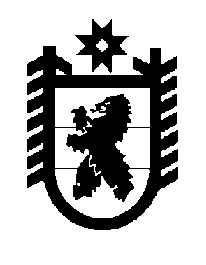 Российская Федерация Республика Карелия    ПРАВИТЕЛЬСТВО РЕСПУБЛИКИ КАРЕЛИЯРАСПОРЯЖЕНИЕ                                  от  10 июня 2014 года № 329р-Пг. Петрозаводск Внести в состав постоянно действующей рабочей группы по вопросам развития Валаамского архипелага, созданной распоряжением Правительства Республики Карелия от 5 июля 2011 года № 337р-П (Собрание законодательства Республики Карелия, 2011, № 7, ст. 1101; № 12, ст. 2095), изменение, изложив его в редакции согласно приложению.           ГлаваРеспублики Карелия                                                                А.П. ХудилайненСоставпостоянно действующей рабочей группы по вопросам развития Валаамского архипелага_________________Приложение к распоряжению Правительства Республики Карелия от 10 июня 2014 года № 329р-ПШабанов Ю.А.-заместитель Главы Республики Карелия по региональной политике – Министр Республики Карелия по вопросам национальной политики, связям с общественными, религиозными объединениями и средствами массовой информации, председатель рабочей группы заместитель Главы Республики Карелия по региональной политике – Министр Республики Карелия по вопросам национальной политики, связям с общественными, религиозными объединениями и средствами массовой информации, председатель рабочей группы заместитель Главы Республики Карелия по региональной политике – Министр Республики Карелия по вопросам национальной политики, связям с общественными, религиозными объединениями и средствами массовой информации, председатель рабочей группы Красножон В.Г.-первый заместитель Министра Республики Карелия по вопросам национальной политики, связям с общественными, религиозными объединениями и средствами массовой информации, заместитель председателя рабочей группыпервый заместитель Министра Республики Карелия по вопросам национальной политики, связям с общественными, религиозными объединениями и средствами массовой информации, заместитель председателя рабочей группыпервый заместитель Министра Республики Карелия по вопросам национальной политики, связям с общественными, религиозными объединениями и средствами массовой информации, заместитель председателя рабочей группыМедведев Л.А.-помощник игумена Спасо-Преображенского Валаам-ского ставропигиального мужского монастыря, Епископа Троицкого Панкратия, заместитель председателя рабочей группы (по согласованию)помощник игумена Спасо-Преображенского Валаам-ского ставропигиального мужского монастыря, Епископа Троицкого Панкратия, заместитель председателя рабочей группы (по согласованию)помощник игумена Спасо-Преображенского Валаам-ского ставропигиального мужского монастыря, Епископа Троицкого Панкратия, заместитель председателя рабочей группы (по согласованию)Любимов Р.Н.-консультант Министерства Республики Карелия по вопросам национальной политики, связям с общественными, религиозными объединениями и средствами массовой информации, секретарь рабочей группы  консультант Министерства Республики Карелия по вопросам национальной политики, связям с общественными, религиозными объединениями и средствами массовой информации, секретарь рабочей группы  консультант Министерства Республики Карелия по вопросам национальной политики, связям с общественными, религиозными объединениями и средствами массовой информации, секретарь рабочей группы  Хохлов С.К.-член правления Карельской региональной обществен-ной организации «Православный Собор», секретарь рабочей группы (по согласованию)член правления Карельской региональной обществен-ной организации «Православный Собор», секретарь рабочей группы (по согласованию)член правления Карельской региональной обществен-ной организации «Православный Собор», секретарь рабочей группы (по согласованию)Члены рабочей группы:Члены рабочей группы:Члены рабочей группы:Анхимкова Ю.В.-исполняющая обязанности руководителя муници-пального учреждения «Архитектура и градострои-тельство города Сортавала» (по согласованию)исполняющая обязанности руководителя муници-пального учреждения «Архитектура и градострои-тельство города Сортавала» (по согласованию)исполняющая обязанности руководителя муници-пального учреждения «Архитектура и градострои-тельство города Сортавала» (по согласованию)Богданова Е.В.-Министр культуры Республики Карелия Министр культуры Республики Карелия Министр культуры Республики Карелия Бондарев В.А.-Походный атаман городского казачьего общества «Петрозаводское» Отдельского казачьего общества Республики Карелия (по согласованию)Походный атаман городского казачьего общества «Петрозаводское» Отдельского казачьего общества Республики Карелия (по согласованию)Походный атаман городского казачьего общества «Петрозаводское» Отдельского казачьего общества Республики Карелия (по согласованию)Валдаев В.В.-начальник управления Министерства по природо-пользованию и экологии Республики Карелия начальник управления Министерства по природо-пользованию и экологии Республики Карелия начальник управления Министерства по природо-пользованию и экологии Республики Карелия Деянков М.Ю.-директор филиала ОАО «ФСК ЕЭС» – Карельское предприятие магистральных электрических сетей (по согласованию)директор филиала ОАО «ФСК ЕЭС» – Карельское предприятие магистральных электрических сетей (по согласованию)директор филиала ОАО «ФСК ЕЭС» – Карельское предприятие магистральных электрических сетей (по согласованию)Дыбин В.А.-директор государственного казенного учреждения Республики Карелия «Республиканский центр по государственной охране объектов культурного наследия» директор государственного казенного учреждения Республики Карелия «Республиканский центр по государственной охране объектов культурного наследия» директор государственного казенного учреждения Республики Карелия «Республиканский центр по государственной охране объектов культурного наследия» Кирьянов В.А.-Председатель Государственного комитета Республики Карелия по туризмуПредседатель Государственного комитета Республики Карелия по туризмуПредседатель Государственного комитета Республики Карелия по туризмуКозигон С.Н.-Глава Сортавальского городского поселения (по согласованию)Глава Сортавальского городского поселения (по согласованию)Глава Сортавальского городского поселения (по согласованию)Лыченков А.А.-заместитель Министра строительства, жилищно-коммунального хозяйства и энергетики Республики Карелия заместитель Министра строительства, жилищно-коммунального хозяйства и энергетики Республики Карелия заместитель Министра строительства, жилищно-коммунального хозяйства и энергетики Республики Карелия Максимов Д.Ю.-директор бюджетного природоохранного рекреационного учреждения Республики Карелия «Дирекция особо охраняемых природных территорий регионального значения Республики Карелия» директор бюджетного природоохранного рекреационного учреждения Республики Карелия «Дирекция особо охраняемых природных территорий регионального значения Республики Карелия» директор бюджетного природоохранного рекреационного учреждения Республики Карелия «Дирекция особо охраняемых природных территорий регионального значения Республики Карелия» Максимов С.А.-первый заместитель Председателя Государственного комитета Республики Карелия по управлению государственным имуществом и организации закупокпервый заместитель Председателя Государственного комитета Республики Карелия по управлению государственным имуществом и организации закупокпервый заместитель Председателя Государственного комитета Республики Карелия по управлению государственным имуществом и организации закупокМарков А.А.-заместитель Председателя Государственного комитета Республики Карелия по транспортузаместитель Председателя Государственного комитета Республики Карелия по транспортузаместитель Председателя Государственного комитета Республики Карелия по транспортуМудель В.И.-Председатель Государственного комитета Республики Карелия по взаимодействию с органами местного самоуправленияПредседатель Государственного комитета Республики Карелия по взаимодействию с органами местного самоуправленияПредседатель Государственного комитета Республики Карелия по взаимодействию с органами местного самоуправленияРепина О.Е.-руководитель Управления Федеральной службы регистрации, кадастра и картографии по Республике Карелия (по согласованию)руководитель Управления Федеральной службы регистрации, кадастра и картографии по Республике Карелия (по согласованию)руководитель Управления Федеральной службы регистрации, кадастра и картографии по Республике Карелия (по согласованию)Скобелева В.А.-директор общества с ограниченной ответственностью «Служба эксплуатации недвижимости и территорий» (по согласованию)директор общества с ограниченной ответственностью «Служба эксплуатации недвижимости и территорий» (по согласованию)директор общества с ограниченной ответственностью «Служба эксплуатации недвижимости и территорий» (по согласованию)Соколова О.А.-заместитель Министра здравоохранения и социального развития Республики Карелия заместитель Министра здравоохранения и социального развития Республики Карелия заместитель Министра здравоохранения и социального развития Республики Карелия Ткачева Е.В.-заместитель главы администрации Сортавальского муниципального района по социальной политике (по согласованию)заместитель главы администрации Сортавальского муниципального района по социальной политике (по согласованию)заместитель главы администрации Сортавальского муниципального района по социальной политике (по согласованию)Трошиева В.Н.-начальник отдела Территориального управления Федерального агентства по управлению государственным имуществом в Республике Карелия (по согласованию)начальник отдела Территориального управления Федерального агентства по управлению государственным имуществом в Республике Карелия (по согласованию)начальник отдела Территориального управления Федерального агентства по управлению государственным имуществом в Республике Карелия (по согласованию)Шарлаев С.Э.-начальник управления Министерства по природопользованию и экологии Республики Карелия начальник управления Министерства по природопользованию и экологии Республики Карелия начальник управления Министерства по природопользованию и экологии Республики Карелия Щукина Л.Ю.-директор муниципального казенного учреждения «Недвижимость-ИНВЕСТ» (по согласованию).директор муниципального казенного учреждения «Недвижимость-ИНВЕСТ» (по согласованию).директор муниципального казенного учреждения «Недвижимость-ИНВЕСТ» (по согласованию).